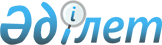 Об установлении публичного сервитута государственному учреждению "Управление энергетики и жилищно-коммунального хозяйства акимата Костанайской области"Решение акима села Карабатыр Камыстинского района Костанайской области от 25 мая 2023 года № 5-р
      В соответствии со статьей 19, пунктом 4 статьи 69 Земельного кодекса Республики Казахстан, статьей 35 Закона Республики Казахстан "О местном государственном управлении и самоуправлении в Республике Казахстан", аким села Карабатыр РЕШИЛ:
      1. Установить государственному учреждению "Управление энергетики и жилищно-коммунального хозяйства акимата Костанайской области" публичный сервитут на земельный участок и предоставить право ограниченного целевого использования земельного участка общей площадью 8,36 га, расположенный на территории села Карабатыр, Камыстинского района, Костанайской области, с целевым назначением "для прокладки и эксплуатации газопровода (10450 м х 2 х 4 м / 10000 = 8,36 га)".
      2. Государственному учреждению "Аппарат акима села Карабатыр" акимата Камыстинского района в установленном законодательством Республики Казахстан порядке обеспечить:
      1) в течение пяти рабочих дней со дня подписания настоящего решения направление его копии в электронном виде на казахском и русском языках в филиал республиканское государственное предприятие на праве хозяйственного ведения "Институт законодательства и правовой информации Республики Казахстан" Министерства юстиции Республики Казахстан по Костанайской области для официального опубликования и включения в Эталонный контрольный банк нормативных правовых актов Республики Казахстан;
      2) размещение настоящего решения на интернет - ресурсе акимата Камыстинского района после его официального опубликования.
      3. Контроль за исполнением настоящего решения оставляю за собой.
      4. Настоящее решение вводится в действие со дня его первого официального опубликования.
					© 2012. РГП на ПХВ «Институт законодательства и правовой информации Республики Казахстан» Министерства юстиции Республики Казахстан
				
Б. Оспанов
